.Intro: On main vocals[S1] Side, Behind, 1/4 Turn R, Side, Back, Lock, Back, Kick[S2] Back, Hook, Step, 1/4 Turn R Hitch, Chassé L, Back Rock[S3] Toe Strut, Cross Strut, Side Rock, Behind, Side[S4] Cross Rock, Sway R+L, Side, Slide, 1/4 Turn L, TouchRepeat & Enjoy!Restart - After count 20 ** - during wall 2 (9.00) & 6 (12.00)Tag + Restart - After Count 20 ** - During Wall 10 (3.00), Add Hip Sways R L R L Then RestartContact: Mathias-Pflug@gmx.de - mp-linedance.jimdo.comA Matter of Time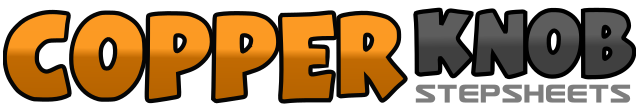 .......Count:32Wall:4Level:Improver.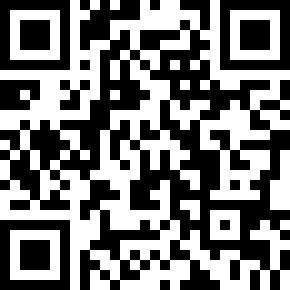 Choreographer:Mathias Pflug (DE) - June 2012Mathias Pflug (DE) - June 2012Mathias Pflug (DE) - June 2012Mathias Pflug (DE) - June 2012Mathias Pflug (DE) - June 2012.Music:When Love Gets a Hold of You - Reba McEntireWhen Love Gets a Hold of You - Reba McEntireWhen Love Gets a Hold of You - Reba McEntireWhen Love Gets a Hold of You - Reba McEntireWhen Love Gets a Hold of You - Reba McEntire........1-2R Step R Side, Cross L Behind R3-41/4 Turn R Stepping R Forward, Step L To L Side (3.00)5-6Step R Back, Lock L In Front Of R7-8Step R Back, Kick L Forward1-2Step L Back, Hook R In Front Of L3-4Step R Forward, 1/4 Turn L Hitching L (6.00)5&6Step L To L Side, Step R Beside L, Step L To L Side7-8Step R Back, Recover On L1-2Touch R Toe Forward, Drop R Heel3-4Touch L Toe Over R, Drop L Heel **5-6Step R To R Side, Recover On L7-8Cross R Behind L, Step L To L Side1-2Cross R Over L, Recover On L3-4Step R To R Side & Sway Hips To R Side, Sway Hips To L Side5-6Step R To R Side, Slide L Next To R7-81/4 Turn L Stepping L To L Side, Touch R Beside L (3.00)